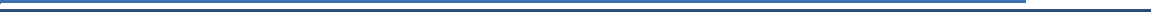 2024 OPEN BIATHLE & TRIATHLE ASIAN CHAMPIONSHIPS 26 – 30 JUNE 2024, BURABAY, KAZAKHSTAN FINAL ENTRY FORM Return no later than 10th June 2024Please complete using capital lettersNation: _________________________  	Contact Person:___________________________Tel :__________________  				E-Mail: ________________________Name:_______________________  Date:_______________________  Signature:_______________________  Return to: triathle.kaz@yandex.ru              with a copy to: federation@pentathlon.kz№ATHLETE NAMEDOBSEXBIATHLETRIATHLEMIXRELAYCAT.ARRIVALDATETIMEFLIGHTDEPARTURE DATETIMEFLIGHTROOM TYPE (sgl/twn)TSHIRT:SIZE№ATHLETE NAMEDOBSEXBIATHLETRIATHLEMIXRELAYCAT.ARRIVALDATETIMEFLIGHTDEPARTURE DATETIMEFLIGHTROOM TYPE (sgl/twn)TSHIRT:SIZE№COACH/OFFICIAL/OTHER NAMEDOBSEXFUNCTIONARRIVAL DATETIMEFLIGHTDEPARTURE DATETIMEFLIGHTROOM TYPE (Sgl/twn)TSHIRTSIZE